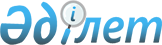 О внесении изменений в постановление акимата Темирского района от 22 июля 2016 года № 181 "Об утверждении схем и порядка перевозки в общеобразовательные школы детей, проживающих в отдаленных населенных пунктах Темирского района"Постановление акимата Темирского района Актюбинской области от 29 апреля 2019 года № 95. Зарегистрировано Департаментом юстиции Актюбинской области 6 мая 2019 года № 6131
      В соответствии со статьей 31 Закона Республики Казахстан от 23 января 2001 года "О местном государственном управлении и самоуправлении в Республике Казахстан", подпунктом 3-1) пункта 3 статьи 14 Закона Республики Казахстан от 4 июля 2003 года "Об автомобильном транспорте", акимат Темирского района ПОСТАНОВЛЯЕТ:
      1. Внести в постановление акимата Темирского района от 22 июля 2016 года № 181 "Об утверждении схем и порядка перевозки в общеобразовательные школы детей, проживающих в отдаленных населенных пунктах Темирского района" (зарегистрированное в Реестре государственной регистрации нормативных правовых актов № 5033, опубликованное 23 августа 2016 года в информационно-правовой системе "Әділет") следующие изменения:
      в приложении 1 к указанному постановлению в названии и схеме слова "в промысле Шубаркудук" заменить словами "в селе Шубаркудык";
      подпункт 1) пункта 9 главы 3 приложения 3 указанного постановления изложить в следующей редакции:
      следовать со скоростью более 60 км/час;
      в тексте указанного постановления на русском языке в приложении 3 главы 4 нумерацию пункта "9" заменить нумерацией "10";
      2. Государственному учреждению "Аппарат акима Темирского района" в установленном законодательством порядке обеспечить:
      1) государственную регистрацию настоящего постановления в Департаменте юстиции Актюбинской области;
      2) направление настоящего постановления на официальное опубликование в периодических печатных изданиях и Эталонном контрольном банке нормативных правовых актов Республики Казахстан;
      3) размещение настоящего постановления на интернет-ресурсе акимата Темирского района.
      3. Контроль за исполнением настоящего постановления возложить на руководителя аппарата акима Темирского района К. Алжан.
      4. Настоящее постановление вводится в действие по истечении десяти календарных дней после дня его первого официального опубликования.
					© 2012. РГП на ПХВ «Институт законодательства и правовой информации Республики Казахстан» Министерства юстиции Республики Казахстан
				
      Аким Темирского района 

Ж. Калмаганбетов
